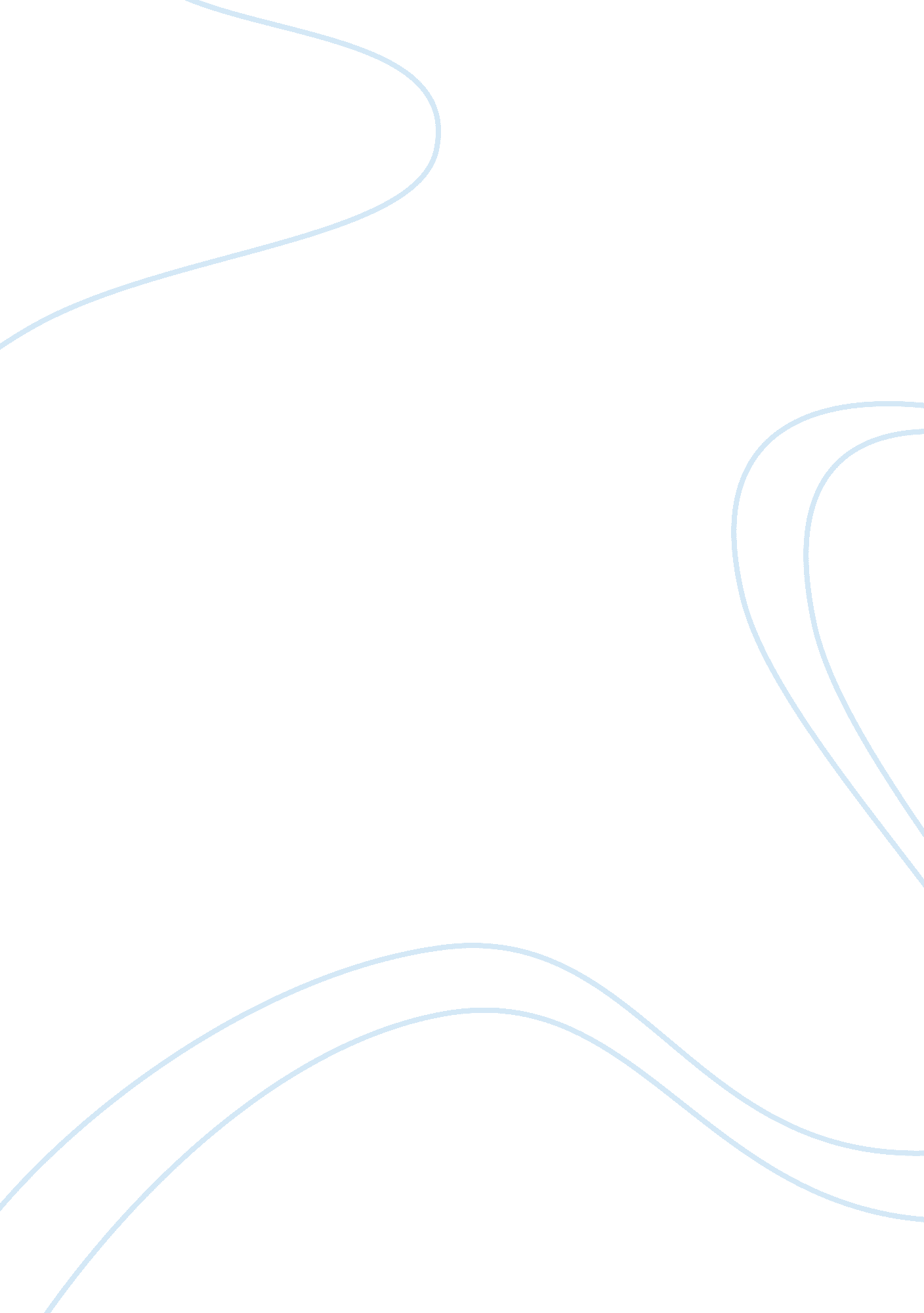 Mr. sagar janaba patil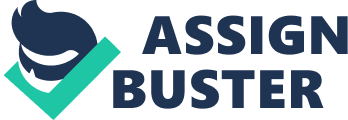 Mr. Sagar Janaba Patil B. E. (Mechanical) ------------------------------------------------- sagarpatilchd@rediffmail. com Objectives:- A challenging growth oriented position in progressive company where my professional skills are effectively utilized for the success of organization. Personal Details:- Permanent Address: - At- Shippur, post- Nandwade, Tal- Chandgad, District- Kolhapur, Pin Code:- 416509. Contact No. : - +91-403840253, +91-9604365522 Language Known : - English, Marathi, Hindi Date Of Birth : - 14th March 1991 Educational Qualification:- Engineering Qualification:- Class | College | Year of passing | Marks in % | Average percentage | | | | | | | | | Semister-1 | Semester-2 | | T. E | D. K. T. E’S Textile & Engineering Institute Ichalkaranji. | 2011-2012 | 59. 65 | 66. 56 | 63. 20 | S. E | | 2010-2011 | 66. 79 | 73. 49 | 70. 24 | F. E | | 2009-2010 | 64. 3 | 71. 41 | 67. 85 | Pre-engineering Qualification:- Class | College/high school | Year of passing | Percentage /marks | CET | ----------- | 2008-2009 | 125 | AIEEE | ----------- | 2008-2009 | 80 | 12th (H. S. C) | N B PATIL Jr. COLLEGE, CHANDGAD | 2008-2009 | 81. 33% | 10th (S. S. C) | SHRI BHAVESHWARI VIDYALAYA NANDWADE | 2006-2007 | 83. 69 | Aggregate percentage- 67. 0 Software orientation:- * Auto-cad, CATIA. CNC/VMC programming. Achievements & co-curricular Activities:- * Meritorious performance in MTSE of std 8th & 9th conducted at state level. * Got certificate in ELEMENTARY GRADE EXAM at state level. * Participated in ROBO RACE in various colleges. * Worked as class representative in high school. * Good in Engg. Mathematics, Metallurgy, Strength of material. * One of the cricket player at the time of annual social gathering. Training:- CLIMAX ENGINEERING ENTERPRISES, ICHALKARANJI. Project:- AIR POWERED BIKE Hobbies:- * Watching Cricket * Listening songs. * Traveling. Strengths:- * Open & honest in response. * Quick learning capability. * Good concentration. * Have patience. Declaration:- The above information is true to the best of my knowledge and belief. Date: Place: Ichalkaranji. PATIL SAGAR J. 